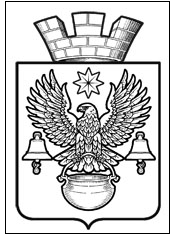 ПОСТАНОВЛЕНИЕАДМИНИСТРАЦИИ КОТЕЛЬНИКОВСКОГО ГОРОДСКОГО ПОСЕЛЕНИЯКОТЕЛЬНИКОВСКОГО МУНИЦИПАЛЬНОГО   РАЙОНАВОЛГОГРАДСКОЙ ОБЛАСТИот 05.10.2017                                                №823О проведении публичных слушаний о                                                                             возможности утверждения требований архитектурно- планировочных                                                  решений для объектов территории малоэтажной                                                              жилой застройки в границах жилого района «Дубовая роща»                                                    зона «А» в Котельниковском городском поселении                                                                                                                                                              Рассмотрев пакет документов и заявление административного директора ООО «ЕвроХим-ВолгаКалий» Швец О. Н., руководствуясь решением Совета народных депутатов Котельниковского городского поселения от 28.09.2017г. №14/87  «О назначении публичных слушаний по вопросу утверждения требований архитектурно- планировочных решений для объектов территории малоэтажной жилой застройки в границах жилого района «Дубовая роща» зона «А» в Котельниковском городском поселении, Положением «О порядке организации и проведения публичных слушаний в Котельниковском городском поселении Котельниковского муниципального района Волгоградской области», утвержденным решением Совета народных депутатов Котельниковского городского поселения от 24.02.2011г. №81/373, Правилами землепользования и застройки Котельниковского городского поселения, утвержденными решением Совета народных депутатов Котельниковского городского поселения от 15.11.2009г. №41/232, п.п. 19 п. 1 ст. 14 Федерального закона от 06.10.2003г. №131-ФЗ «Об общих принципах организации местного самоуправления в Российской Федерации»,  Федеральным законом от 29.12.2004г. №191-ФЗ «О введении в действие Градостроительного Кодекса Российской Федерации», Уставом Котельниковского городского поселения, администрация Котельниковского городского поселения ПОСТАНОВЛЯЕТ:Провести  28.11.2017г.  в 14-00 по адресу: Волгоградская область, г. Котельниково,                        ул. Ленина, 9, публичные слушания о возможности утверждения требований архитектурно- планировочных решений для объектов территории малоэтажной жилой застройки в границах жилого района «Дубовая роща» зона «А» в Котельниковском городском поселении. Опубликовать данное постановление в средствах массовой информации.Контроль за выполнением настоящего постановления оставляю за собой.Глава Котельниковского городского поселения                                                                                     А. Л. Федоров